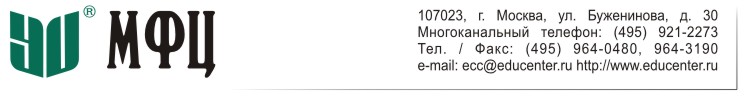 УЧЕБНО-ПРАКТИЧЕСКИЙ КУРСпо теме: «Экономические и бухгалтерские аспекты финансовой и учетной деятельности учреждений»Дата проведения курса:18 – 20 февраля 2020 года.Целевая аудитория: представители бухгалтерских, финансовых и экономических служб государственных учреждений, ревизоры, внутренние контролеры и аудиторыМесто проведения Москва, ул. Буженинова, д. 30, стр, 1, 3 этаж (ст. метро Преображенская площадь)Лекторы: Гусева Наталия Михайловна – директор Центра образования и внутреннего контроля Института МФЦ, к.э.н, государственный советник 2 класса, автор практических консультаций      в системе ГОСФИНАНСЫ. Благодарность президента России.Кузенкова Татьяна Анатольевна, член рабочей группы Минфина по подготовке федеральных стандартов учета и отчетностиПрактик- эксперт Представитель ведущей проектной организации по разработке и внедрению норм и нормативов. Компания БФТ.ПРОГРАММАСтоимость обучения за одного слушателя 25 500 (Двадцать пять тысяч пятьсот) рублей, без НДС.ВОЗМОЖНО ОНЛАЙН УЧАСТИЕ.Стоимость одного дня семинара за слушателя 9 500 (Девять тысяч пятьсот) рублей, НДС не облагается.В стоимость включаются методические материалы в бумажном в электронном виде.«Для очных участников» кофе-брейки и обеды.В стоимость не входит проезд и проживание. Бронирование гостиницы- самостоятельно.Документы об обучении: выдается удостоверение о повышении квалификации установленного образца (при обучении от 16 часов), свидетельство об участии (при обучении менее 16 часов). Административная информация: по вопросам регистрации и оформлению договоров обращаться к Ивановой Марии по тел. +7-495-921-2273 (многоканальный);электронной почте: seminar2@educenter.ru ; интернет-сайт: www.educenter.ru .Темы в рамках занятий18 февраля 2020 годаНовое в бюджетном законодательстве и управлении.Региональные и местные бюджеты. Изменения в законодательстве, регулирующие порядок исполнения бюджета, финансово-хозяйственную деятельность государственных (муниципальных) учреждений. Разбор практических ситуаций. Отчетность.Планирование как фактор эффективного использования средств. Источники финансирования. Основные проблемы и перспективы Какие экономические инструменты использовать. Оптимальный бюджет.Как увеличить финансирование. Госзадания, субсидии. Планирование, учет, отчетность. Практика 2020 года.Если есть экономия средств. Как правильно распорядиться экономией. Возможности учреждений. Гранты. Изменения в законодательстве. 19 февраля 2020 годаАктуальные вопросы составления и исполнения плана финансово-хозяйственной деятельности и смет.Основные изменения. как реализовать на практике.Планирование, обоснование и получение доходов.Формы обоснований.Разбор практических ситуаций и сложных вопросов.Планирование, обоснование и санкционирование расходов.Формы обоснований Разбор практических ситуаций и сложных вопросовИмущество учреждений. Какие возможности имеются для эффективного использования. Лучшие практики использования имущества и что проверяют контрольные органы. Риски арендных отношений Гранты. Изменения в законодательстве.20 февраля 2020 годаНормирование в условиях бюджетного финансирования.Нормирование и платная деятельность.Виды норм и нормативов. Методика расчета норм и нормативов. Когда пересматриваются нормы Разработка Положений по организации процессов и нормированию. Разработка регламентов (должностных инструкций и положений.Функциональный анализ. Как оптимизировать затраты на проведение работ, и услуг взаимосвязь регламентации и нормирования Трудовые процессы и затраты рабочего времени.Хронометраж и фотографии рабочего времени. Обоснование норм трудаОсобенности нормирования труда руководителей, специалистов и служащих бюджетных организаций Разбор методики по оптимизации численности управленческого персонала и различных категорий специалистов.Источники финансирования оплаты труда. Основные проблемы и перспективы внедрения нового федерального стандарта по оплате труда. Законодательные изменения в трудовом законодательстве и Положения об оплате труда.Эффективный контракт. Что показала практика внедренияПоказатели эффективности. Как их необходимо разрабатывать, внедрять и учитыватьОпределение базовой части заработной платы. Методика оценки ценности должности. Дифференциация оплаты труда.Как правильно премировать.Оплата руководителей.Оплата труда и страховые взносы. Разбор практических ситуаций  по  расчету, учету и отчетности. 